Supplementary Table 1. Study termination times and reasons. Unwell defined as nausea, headache or vomiting.Supplemental Table 2- Patient characteristics with BMI grouping. Significance between BMI groups, P value * <0.05; †<0.01, **<0.001Supplementary figures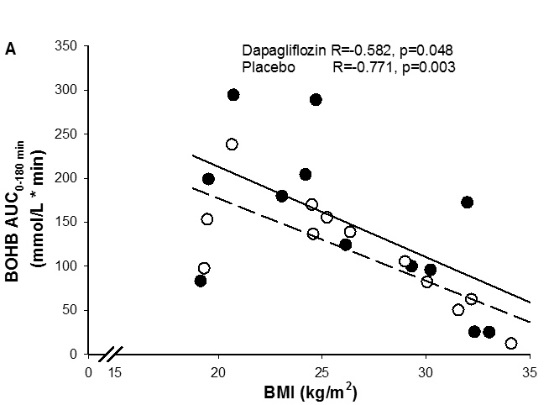 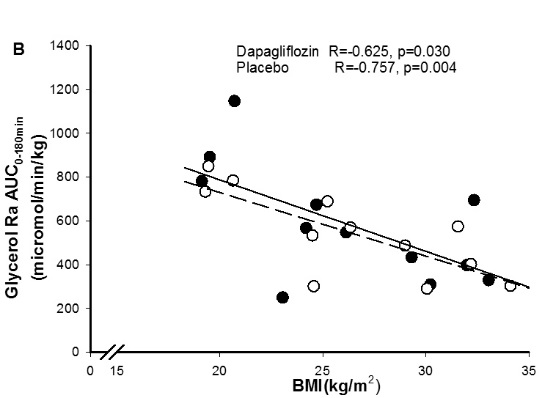 Supplement Figure 1. Inverse correlation between BMI and BOHB AUC and Glycerol Ra AUC.  Dapagliflozin closed symbols and placebo open symbols.Supplement Figure 2. Glucagon/insulin ratio. All subjects completed 180 minutes of each metabolic study (n=12). By 480 min n=5.  Dapagliflozin closed symbols and placebo open symbols. Supplement Figure 3. Correlation between BOHB and NEFA concentration at baseline and BOHB AUC and NEFA AUC.  Dapagliflozin closed symbols and placebo open symbols.Supplement Figure 4. Spot urine ketones (n=12) and urine glucose excretion rate (n=6) (micromol/kg/min).  Dapagliflozin closed symbols and placebo open symbols.ParticipantDapagliflozin visit duration minutesReason for terminationPlacebo visit duration minutesReason for termination 1540Midnight480Patient’s choice2190Decreased pH300Unwell3210Unwell180Unwell4540Patient’s choice480Increased glucose5480Patient’s choice540Patient’s choice6360Unwell480Unwell7480Decreased pH270Increased glucose8540Increased BOHB540Unwell9360Decreased pH600End10180Decreased pH600End11540Unwell480Unwell12600END420UnwellDapagliflozin BMI <27 kg/m2Dapagliflozin BMI >27 kg/m2Placebo BMI <27 kg/m2placebo BMI >27 kg/m2BMI <27 Dapa vs Placebo P ValueBMI >27 Dapa vs Placebo P ValueAge (y)34.4±1.949.4±1.5*34.6±1.949.4±1.5*BMI (kg/m2)22.5±0.431.4±0.3**22.9±0.431.4±0.4**HbA1c (mmol/mol)61±1.259±1.661±1.259±1.6Duration of diabetes18.7±5.429.8±5.618.7±5.429.8±5.6C peptide concentration (nmol/L)0.08±0.010.12±0.020.08±0.010.12±0.030.6280.268NEFA concentration (mmol/L) at arrival (-120 min)0.61±0.050.28±0.040.45±0.030.26±0.030.3280.693NEFA Concentration (mmol/L) at baseline (0 min)0.77±0.040.39±0.04*0.60±0.040.29±0.02*0.1160.282Insulin infusion rate at baseline (mU/kg/min)0.92±0.071.58±0.171.05±0.041.52±0.110.5200.838Insulin concentration (pmol/L) at arrival (-120 min) 165±16311±27175±13390±38*0.9410.198Insulin concentration (pmol/L) at baseline (0 min)154±22298±25159±11341±39*0.9240.316AUC0-120 insulin concentration (pmol/L*min)12985±157226117±258513436±91429215±3727*0.9410.344Glucagon concentration (ng/L) at arrival (-120 min) 37.5±1.148.5±3.427.8±0.445.5±3.3*0.0070.398Glucagon concentration (ng/L) at baseline (0 min)35.3±1.136.5±2.325.5±0.539.3±3.50.0100.490AUC0-120 glucagon concentration (ng/L*min)4561±1514686±2733401±474876±4260.0180.791Glucagon to insulin ratio at arrival (-120 min)0.31±0.030.17±0.010.23±0.030.13±0.010.3440.569Glucagon to insulin ratio at baseline (0 min)0.37±0.030.14±0.01†0.19±0.010.12±0.010.0090.856